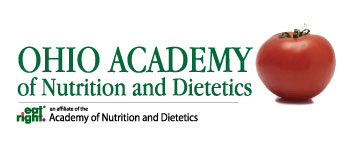 The Ohio Academy of Nutrition and Dietetics Annual Conference, May 2-3, 2019 in Cincinnati, is the premier conference for food and nutrition professionals in Ohio. The annual 1.5-day event provides education sessions focused on practical application of research, insights into emerging research and trends, exposure to new products and services, awards and recognition for members from various practice areas, special sessions for students, and face-to-face networking—all essential for advancing careers.Speaker RFP OverviewOAND is requesting proposals for educational sessions that focus upon this year's theme "OAND is Connected: From People to Practice."If you are a polished speaker with new research-based content to share with our attendees—who has not presented at our conference the past two years—please consider submitting a proposal. All proposals must be submitted online, and must be received by 5:00 p.m. on Monday, October 15, 2018. No e-mailed proposals will be accepted.Please review the detailed guidelines on the following pages before submitting your proposal.Areas of InterestOhio Academy members have expressed interest in education sessions focused on the following areas. Please review this list and think about how you can submit an education session proposal that falls into one of the three broad categories or one of the more narrowly defined areas within each category. Diversity and inclusion (e.g., cultural competence, career pathway, disability, implicit bias, interdisciplinary practice, interprofessional education, mentorship, multigenerational, recruitment, student connection)Informatics and technology (e.g., blogging, CMS regulations, coding, data management, electronic health record, medical technology, social media, software design, telehealth)Policy and advocacy (e.g., consumer protection, legislative issues)Presentation Style and FormatBe innovative! In addition to lecture, consider proposing sessions that include:Debate (e.g., BMI, intermittent fasting, permissive underfeeding)Hands-on activity/workshop (e.g., nutrition-focused physical assessment, food demo)Panel discussion (e.g., unique practice areas, interdisciplinary groups or specializations)General GuidelinesAll proposals must be submitted online at https://www.surveymonkey.com/r/OAND2019. Proposals are due by 5:00 pm on Monday, October 15, 2018.Late and/or Incomplete proposals will not be considered.Sponsored speakers/sessions will be considered, but the content must be educational and not commercial.If the speaker is not sponsored, the Ohio Academy can provide one or more of the following compensation packages:Complimentary conference registrationReimbursement of up to $300 of travel expenses for room, air and ground transportationHonorarium of $200
Evaluation CriteriaProposals will be reviewed and scored by members of the Conference Committee based on the following criteria:Quality: What is the overall quality of the proposal? Is it grounded in science? How clear is the writing? Relevance: Is the topic relevant to areas of interest expressed by OAND members?Priority: Is the topic timely? Does the proposal address a cutting-edge concern for dietetics practitioners?Originality: Does the proposal provide an innovative perspective or a unique approach to the topic?Speaker: Is the speaker a recognized expert in this topic area based on years of experience, research, or education? Will the speaker use a dynamic presentation style to engage the audience?Proposal RequirementsProposals must be submitted using the Survey Monkey online proposal submission form, https://www.surveymonkey.com/r/OAND2019. A complete proposal must include all of the following components, which are fields you will fill out when you complete the online form:Session TitleSession Abstract75 words or less, to be used for marketing purposesFocusDiversity and inclusion, informatics and technology, or policy and advocacyLearning Objectives (list 3)After attending this session, the participant will be able to...Learning Need Codes (list 3)Options: https://www.cdrnet.org/vault/2459/web/files/Step2PDP.pdfPerformance Indicators (list 3)Options: https://admin.cdrnet.org/vault/2459/web/files/FINAL-CDR_Competency.pdfCPE Level (2-3 preferred)1: Assumes that the participant has little or no prior knowledge of the area(s) covered.2: Assumes that the participant has general knowledge of the literature and professional practice within the area(s) covered.3: Assumes that the participant has thorough knowledge of the literature and professional practice within the area(s) covered.Session TypeGeneral session, breakout session, or no preferenceSession FormatDebate, hands-on activity/workshop, lecture, panel discussion, otherAudiovisual NeedsAll rooms will be equipped with laptop computer, LCD projector/screen, lectern and lavalier microphone. If additional equipment is needed, please specify. Depending on needs, speaker(s) may be required to cover the cost of additional AV equipment.Sponsor Information (if applicable)Contact name, sponsoring company, email address, phone numberSpeaker informationName and credentials, to appear in the conference program and for marketing purposesPosition and affiliationContact information, including mailing address, phone, and emailTwitter handle, if applicable Bio (65 words or less, to be used for marketing purposes and speaker introduction at conference, if the proposal is accepted)Educational degree(s)Certification/licensureProfessional position, current and previous employmentAND member? OAND member? OAND 2017 or 2018 speaker? Compensation request: conference registration ($175 value), honorarium ($200 maximum), travel/airfare ($300 maximum)Photo/video releasePhoto upload (JPG/JPEG, 16MB or less)All proposals must be submitted online at https://www.surveymonkey.com/r/OAND2019by 5:00 pm on Monday, October 15, 2018.For Questions, Contact Jeannine Windbigler, Executive Director, OANDat jeannine@eatrightohio.org or 614-436-6131.